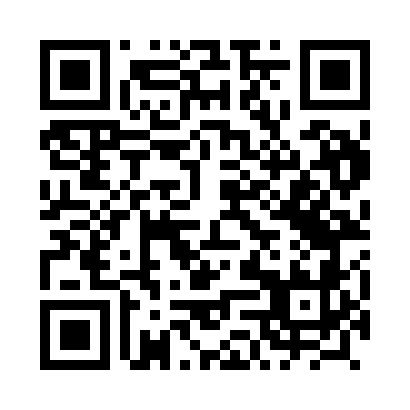 Prayer times for Wisnicze, PolandMon 1 Apr 2024 - Tue 30 Apr 2024High Latitude Method: Angle Based RulePrayer Calculation Method: Muslim World LeagueAsar Calculation Method: HanafiPrayer times provided by https://www.salahtimes.comDateDayFajrSunriseDhuhrAsrMaghribIsha1Mon4:266:2112:495:177:199:072Tue4:236:1912:495:187:209:093Wed4:206:1712:495:197:229:114Thu4:186:1512:495:207:239:135Fri4:156:1312:485:227:259:166Sat4:126:1012:485:237:279:187Sun4:096:0812:485:247:289:208Mon4:066:0612:475:257:309:229Tue4:046:0412:475:267:319:2410Wed4:016:0212:475:277:339:2711Thu3:586:0012:475:287:359:2912Fri3:555:5812:465:297:369:3113Sat3:525:5512:465:307:389:3314Sun3:495:5312:465:327:399:3615Mon3:465:5112:465:337:419:3816Tue3:435:4912:455:347:439:4017Wed3:405:4712:455:357:449:4318Thu3:375:4512:455:367:469:4519Fri3:355:4312:455:377:479:4820Sat3:325:4112:455:387:499:5021Sun3:285:3912:445:397:519:5322Mon3:255:3712:445:407:529:5523Tue3:225:3512:445:417:549:5824Wed3:195:3312:445:427:5510:0025Thu3:165:3112:445:437:5710:0326Fri3:135:2912:435:447:5910:0627Sat3:105:2712:435:458:0010:0828Sun3:075:2512:435:468:0210:1129Mon3:045:2412:435:478:0310:1430Tue3:005:2212:435:488:0510:16